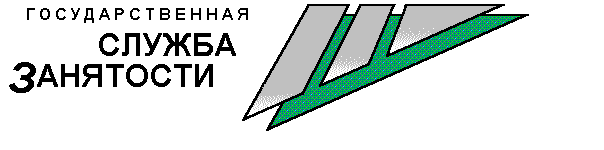 Актуальная информация для работодателей
       Во исполнение Постановления Правительства РФ от 12.04.2020 №486 «Об утверждении Временных правил предоставления работодателями информации о ликвидации организации либо прекращении деятельности индивидуальным предпринимателем, сокращении численности или штата работников организации, индивидуального предпринимателя и возможном расторжении трудовых договоров, а также иных сведений по занятости в информационно-аналитическую систему общероссийской базы вакансий «Работа в России»» и приказа Министерства труда и социальной защиты Российской Федерации о внесении изменений в приказ Минтруда РФ от 24 марта 2020 г. № 152 «О проведении оперативного мониторинга высвобождения и неполной занятости работников, а также численности безработных граждан, зарегистрированных в органах службы занятости» в части включения дополнительных показателей, характеризующих ситуацию с введением ограничительных мероприятий (карантина) в связи с распространением коронавирусной инфекции, в личном кабинете работодателя ИАС ОБВ «Работа в России» реализован функционал сбора информации об увольнении работников, введении режимов неполной занятости, а также временной удаленной работы в связи с введением ограничительных мероприятий.

       Обращаем Ваше внимание, что подать сведения об изменении численности, а также неполной занятости работников в связи с распространением коронавирусной инфекции могут только работодатели, авторизованные через Портал государственных услуг Российской Федерации. Для этого необходимо зарегистрироваться и открыть личный кабинет.Консультации по телефону 75-37-41 Разумовская Татьяна Петровна.
